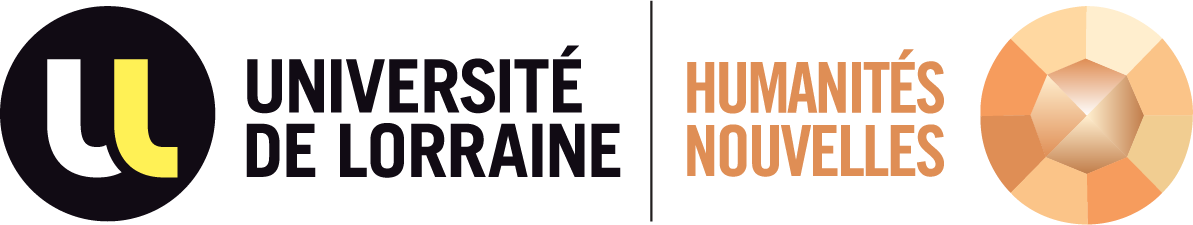 Fiche Formation 2023-2024 Intitulé de la formation :Date : Intervenant(e)s : Programme : Pré-requis pour participer à la formation : Objectifs de la formation : 	Compétences acquises à l'issue de la formation : 	Modalités d'inscription : 	Observations particulières : 	Méthode pédagogique : 	Pièce à joindre: